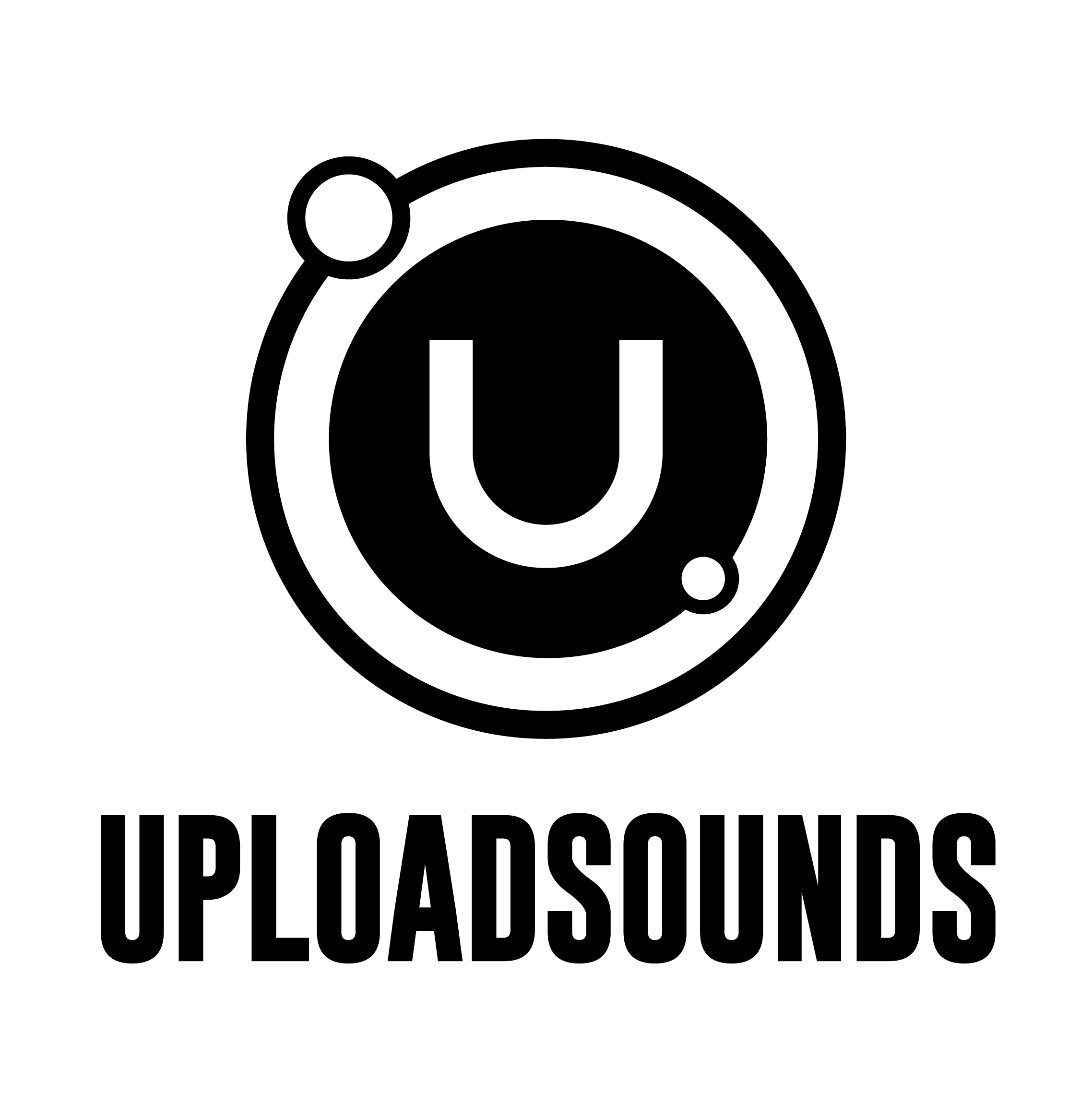 WEITER GEHT’S MIT UPLOAD ON TOUR: AM FREITAG, 8. NOVEMBER, SPIELT THE DEVIL AND THE UNIVERSE IM JUGENDZENTRUM PARK IN VON HALL IN TIROL BEI INNSBRUCKNach dem Erfolg von Uccelli in Rovereto und Farce in Innsbruck stehen die nächsten Konzerte von Upload On Tour 2019 auf dem Programm: zunächst ist wieder Tirol an der Reihe, diesmal mit The Devil And The Universe. Das Trio aus Wien, in dessen Sound Dark Wave mit Pop, sakraler und elektronischer Musik verschmelzen, wird am Freitag dem 8. November in Hall in Tirol erwartet, zusammen mit drei Vorbands, die wie immer Uploadsounds-Teilnehmer sind und jeweils eins der drei Länder der Euregio repräsentieren.Die Band The Devil And The Universe läutet die nächste Runde von Upload On Tour 2019 ein. Damit ist die grandiose Tournee durch das Trentino, Südtirol und das Land Tirol schon fast bei der Hälfte angelangt, und trägt weiterhin dazu bei, die Weiterentwicklung und den Austausch zwischen den vielversprechendsten Vertretern der Musikszene der Euregio zu fördern.Der Auftritt der aus Wien stammenden Band am Freitag dem 8. November auf der Bühne des Jugendzentrum Park In von Hall in Tirol bei Innsbruck ist keinesfalls zu versäumen. Los geht’s um 20.30 Uhr und der Eintritt kostet 5 Euro.Als The Devil And The Universe 2013 in Wien gegründet wird, geben die Bandmitglieder Ashley Dayour, David Pfister und Stefan Elsbacher ihrer Leidenschaft für den Okkultismus und die Schwarze Musik Ausdruck, und entwickeln dann allmählich einen von den verschiedensten Soundrichtungen geprägten, eigentümlichen Sound, der Anklänge von Pop und elektronischer Musik bis zu sakraler und orientalischer Musik enthält. Ein bemerkenswertes Resultat, das bei Live-Auftritten als besonders wirkungsvoll gilt. Schon der Name ist ein Hinweis auf die Leidenschaft für alles Übernatürliche: der Teufel und das Universum, auf die sich die drei Wiener berufen, sind eigentlich die zwei Karten, die aus einem 78er Tarock-Blatt wie dem, das der berühmte Okkultist Aleister Crowley verwendete, gezogen wurden, und die, wie sie selbst in ihrer Präsentation angeben, „prophetisch sein sollten für ein neues, okkultes, transzendentes, magisches Musikprojekt, das Komposition und Transformation enthält.“ Auch das jüngste Album der Band, mit dem Titel “: Endgame 69 :” bestätigt den Hang zum Mystizismus und die zahlreichen Kontaminationen, die den Sound der Band ausgehend vom Dark Wave mit Einflüssen von Dark Ambient, World Music, Techno, Rock und Synth Pop geschickt bereichern. Um die Stimmung im Jugendzentrum Park In von Hall in Tirol schon vorher anzuheizen, spielen gleich drei Vorbands, ausgewählt aus den talentiertesten Teilnehmern, die sich auf der Plattform UploadSounds angemeldet haben und je eine der drei am Musikprojekt teilnehmenden Länder der Euregio Trentino, Südtirol und Land Tirol vertreten.So bleibt UploadSounds seiner Zielsetzung treu, der Musik und den jungen Künstlern aus diesen Regionen Raum zu geben und sie zu fördern. Die Anmeldung ist möglich bis 30. November auf der Plattform www.uploadsound.eu und stellt die Voraussetzung dar, um in die Selektion für die Konzertdaten zu kommen. Und mehr noch: die jungen Musiktalente under35 aus der Euregio können nicht nur beim Wettbewerb teilnehmen und sich vielleicht einen der Preise für die besten Bands sichern, sondern sie haben die Möglichkeit, auch für Export national und international und die Special Calls ausgewählt zu werden.Für weitere Infos: http://www.uploadsounds.eu/